JELOVNIK ŠKOLSKE KUHINJEod 10. do 14. lipnja 2024.  DOBAR TEK!TOPLI OBROKPRODUŽENI BORAVAKPRODUŽENI BORAVAKPRODUŽENI BORAVAK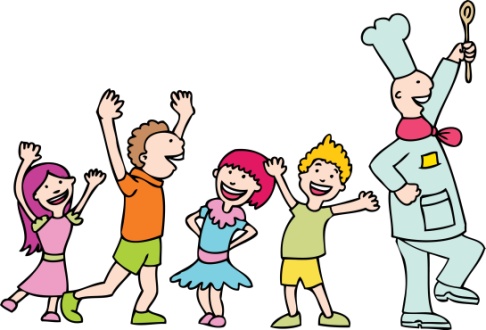 UJUTRO U 10:00DORUČAKRUČAKUŽINAPOPODNE 15:20DORUČAKRUČAKUŽINAPONEDJELJAKŠARENI SENDVIČŠUNKA, SIRJOGURT, VOĆEŠARENI SENDVIČŠUNKA, SIRJOGURT, VOĆEBLITVA S KRUMPIROM NA LEŠOPUREĆI ŠTAPIĆIŠTRUDLA S GRIZOM I VIŠNJAMAPONEDJELJAKSOMUNPUREĆI ŠTAPIĆISOK OD NARANČEŠARENI SENDVIČŠUNKA, SIRJOGURT, VOĆEBLITVA S KRUMPIROM NA LEŠOPUREĆI ŠTAPIĆIŠTRUDLA S GRIZOM I VIŠNJAMAUTORAKŽITARICE S MLIJEKOMMARELICAŽITARICE S MLIJEKOMMARELICATIJESTO NA BOLONJSKIPROLJETNA SALATASLADOLEDUTORAKTIJESTO BOLONJEZŽITARICE S MLIJEKOMMARELICATIJESTO NA BOLONJSKIPROLJETNA SALATASLADOLEDSRIJEDAKRUH S NAMAZOM OD TUNE ČAJ ŠUMSKO VOĆEKRUH S NAMAZOM OD TUNE I JAJAČAJ ŠUMSKO VOĆEGRAH VARIVO SA SUHOM PURETINOMSLANCISRIJEDAGRAH VARIVOSA HAMBURGEROMKRUH S NAMAZOM OD TUNE I JAJAČAJ ŠUMSKO VOĆEGRAH VARIVO SA SUHOM PURETINOMSLANCISRIJEDASHEMA ŠKOLSKO VOĆE ZA SVE UČENIKE OD 1. DO 8. RAZREDASHEMA ŠKOLSKO VOĆE ZA SVE UČENIKE OD 1. DO 8. RAZREDASHEMA ŠKOLSKO VOĆE ZA SVE UČENIKE OD 1. DO 8. RAZREDASHEMA ŠKOLSKO VOĆE ZA SVE UČENIKE OD 1. DO 8. RAZREDAČETVRTAKJASTUČIĆ PUNJEN MARMELADOMOD MARELICAJASTUČIĆ PUNJEN MARMELADOMOD MARELICAPILETINA U NARAVNOM UMAKUKROKETI OD KRUMPIRASALATANEKTARINEČETVRTAKJASTUČIĆ PUNJEN MARMELADOMOD MARELICAJASTUČIĆ PUNJEN MARMELADOMOD MARELICAPILETINA U NARAVNOM UMAKUKROKETI OD KRUMPIRASALATANEKTARINEČETVRTAKSHEMA ŠKOLSKO MLIJEKO ZA SVE UČENIKE OD 1. DO 8. RAZREDASHEMA ŠKOLSKO MLIJEKO ZA SVE UČENIKE OD 1. DO 8. RAZREDASHEMA ŠKOLSKO MLIJEKO ZA SVE UČENIKE OD 1. DO 8. RAZREDASHEMA ŠKOLSKO MLIJEKO ZA SVE UČENIKE OD 1. DO 8. RAZREDAPETAKPOGAČICA SA SIROMČOKOLADNO MLIJEKOPOGAČICA SA SIROMČOKOLADNO MLIJEKOKREM JUHA OD POVRĆARIŽOTO OD LIGANJAZELENA SALATA SA CHERRY RAJČICAMAKOLAČ OD SVJEŽEG SIRA I MARELICAPETAKPOGAČICA SA SIROMČOKOLADNO MLIJEKOPOGAČICA SA SIROMČOKOLADNO MLIJEKOKREM JUHA OD POVRĆARIŽOTO OD LIGANJAZELENA SALATA SA CHERRY RAJČICAMAKOLAČ OD SVJEŽEG SIRA I MARELICA